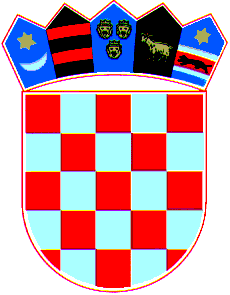        REPUBLIKA HRVATSKAPOŽEŠKO-SLAVONSKA ŽUPANIJA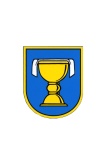            OPĆINA JAKŠIĆ          Općinski načelnikNa temelju članka 52. Statuta Općine Jakšić („Sl.glasnik Općine Jakšić“ broj 77/13.i 83/14.), članka 10. Odluke o socijalnoj skrbi („Službeni glasnik Općine Jakšić“, broj 73/12.), i članka 3. Odluke o izvršavanju proračuna Općine Jakšić za 2017. godinu („Službeni glasnik Općine Jakšić“, broj 107), općinski načelnik Općine Jakšić, dana 28. ožujka  2017.g. donosi ODLUKU o utvrđivanju visine naknade za novorođenčad u 2017.godini Članak 1. Ovom Odlukom utvrđuje se iznos visine naknade za novorođenu djecu, za što su sredstva osigurana proračunom Općine Jakšić za 2017. godinu, a čiji roditelji imaju prebivalište i adresu stanovanja na području Općine Jakšić. Članak 2. Visina naknade iz članka 1. Ove odluke određuje se u iznosu od 1.000,00 kuna po djetetu. Članak 3. Roditelji su dužni donijeti presliku  osobnih iskaznica roditelja,   oca i majke da bi se utvrdilo da oba roditelja (otac i majka) imaju prebivalište i adresu stanovanja na području Općine Jakšić, te rodni list novorođenčeta. Ukoliko jedan od roditelja djeteta nije prijavljen na adresi naselja koje pripadaju području Općine Jakšić, nemaju pravo na naknadu iz ove Odluke. Članak 4. Ova Odluka stupa na snagu danom donošenja, primjenjivat će se od 01. siječnja 2017. godine, a objavit će se u „Službenom glasniku Općine Jakšić“.KLASA:022-01/17-01/17URBROJ:2177/04-02/01-17-1OPĆINSKI NAČELNIK OPĆINE JAKŠIĆ OPĆINSKI NAČELNIK: Ivica Kovačević, dipl.ing.